TUẦN 29ĐẠO ĐỨCCHỦ ĐỀ 9:  XỬ LÍ BẤT HOÀ VỚI BẠNBài 10: EM XỬ LÍ BẤT HOÀ VỚI BẠN (T1)I. YÊU CẦU CẦN ĐẠT:1. Năng lực đặc thù: Sau bài học, học sinh sẽ:- Thực hiện được một số cách đơn giản, phù hợp để xử lí bất hoà với bạn bè.- Sẵn sàng giúp bạn bè xử lí bất hoà với nhau.2. Năng lực chung.- Năng lực tự chủ, tự học: Biết quan sát và nhận biết được các bất hoà trong quan hệ với bạn bè.- Năng lực giải quyết vấn đề và sáng tạo: Có khả năng tự đưa ra cách xử lí bất hoà đơn giản với bạn bè.- Năng lực giao tiếp và hợp tác: Biết chia sẻ, trao đổi, trình bày trong hoạt động nhóm.3. Phẩm chất.- Phẩm chất nhân ái: Có ý thức giúp đỡ lẫn nhau trong hoạt động nhóm để hoàn thành nhiệm vụ.- Phẩm chất trung thực: Chăm chỉ quan sát, suy nghĩ, trả lời câu hỏi.- Phẩm chất trách nhiệm: Giữ trật tự, biết lắng nghe, học tập nghiêm túc.II.ĐỒ DÙNG DẠY HỌC- Kế hoạch bài dạy, bài giảng Power point.- SGK và các thiết bị, học liệu phụ vụ cho tiết dạy.III. HOẠT ĐỘNG DẠY HỌCTUẦN 30CHỦ ĐỀ 9:  XỬ LÍ BẤT HOÀ VỚI BẠNBài 10: EM XỬ LÍ BẤT HOÀ VỚI BẠN (T2)I. YÊU CẦU CẦN ĐẠT:1. Năng lực đặc thù:- HS biết bày tỏ ý kiến với các cách xử lí bất hoà. Biết ứng xử phù hợp trong việc xử lí bất hòa.- Sẵn sàng giúp bạn bè xử lí bất hoà với nhau.2. Năng lực chung.- Năng lực tự chủ, tự học: Biết thể hiện thái độ với các cách xử lí bất hòa.- Năng lực giải quyết vấn đề và sáng tạo: Có khả năng tự đưa ra cách ứng xử phù hợp trong việc xử lí bất hòa.- Năng lực giao tiếp và hợp tác: Biết chia sẻ, trao đổi, trình bày trong hoạt động nhóm.3. Phẩm chất.- Phẩm chất nhân ái: Có ý thức giúp đỡ lẫn nhau trong hoạt động nhóm để hoàn thành nhiệm vụ.- Phẩm chất trung thực: Chăm chỉ quan sát, suy nghĩ, trả lời câu hỏi.- Phẩm chất trách nhiệm: Giữ trật tự, biết lắng nghe, học tập nghiêm túc.II. ĐỒ DÙNG DẠY HỌC - Kế hoạch bài dạy, bài giảng Power point.- SGK và các thiết bị, học liệu phụ vụ cho tiết dạy.III. HOẠT ĐỘNG DẠY HỌCHoạt động của giáo viênHoạt động của học sinh1. Khởi động:- Mục tiêu: Tạo không khí vui vẻ, khấn khởi trước giờ học.- Cách tiến hành:1. Khởi động:- Mục tiêu: Tạo không khí vui vẻ, khấn khởi trước giờ học.- Cách tiến hành:- GV yêu cầu HS hát kết hợp vận động theo nhạc bài hát “Lớp chúng ta đoàn kết” của nhạc sĩ Mộng Lân.- GV hỏi:+ Bài hát trên thể hiện điều gì?- GV Nhận xét, tuyên dương.- GV dẫn dắt vào bài mới.- HS hát kết hợp vận động theo nhạc.- HS trả lời:+ Bài hát thể hiện tinh thần đoàn kết giữa bạn bè với nhau...- HS lắng nghe.2. Khám phá:- Mục tiêu: HS nhận biết được một số cách đơn giản để xử lí bất hoà với bạn bè.2. Khám phá:- Mục tiêu: HS nhận biết được một số cách đơn giản để xử lí bất hoà với bạn bè.Hoạt động 1: Kể chuyện theo tranh và trả lời câu hỏi (Làm việc chung cả lớp)- GV mời HS nêu yêu cầu và đọc nội dung các bức tranh.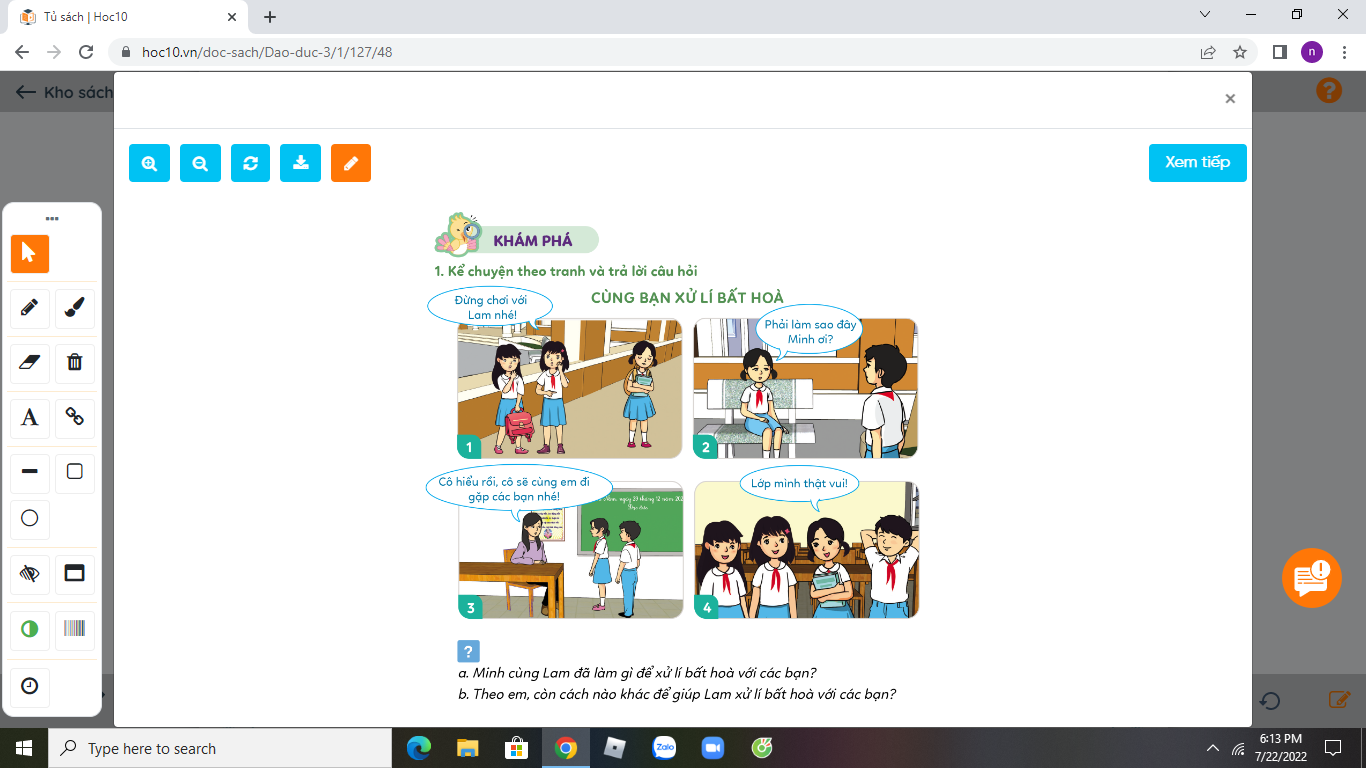 - GV hỏi:+ Minh cùng Lam đã làm gì để xử lí bất hoà với các bạn?+ Theo em, còn cách nào khác để giúp Lam xử lí bất hoà với các bạn?- GV cùng HS nhận xét, đánh giá các ý kiến của HS, tuyên dương cách xử lí đúng.- Hoạt động 2: Xử lí tình huống (làm việc nhóm 4).- GV mời HS nêu yêu cầu.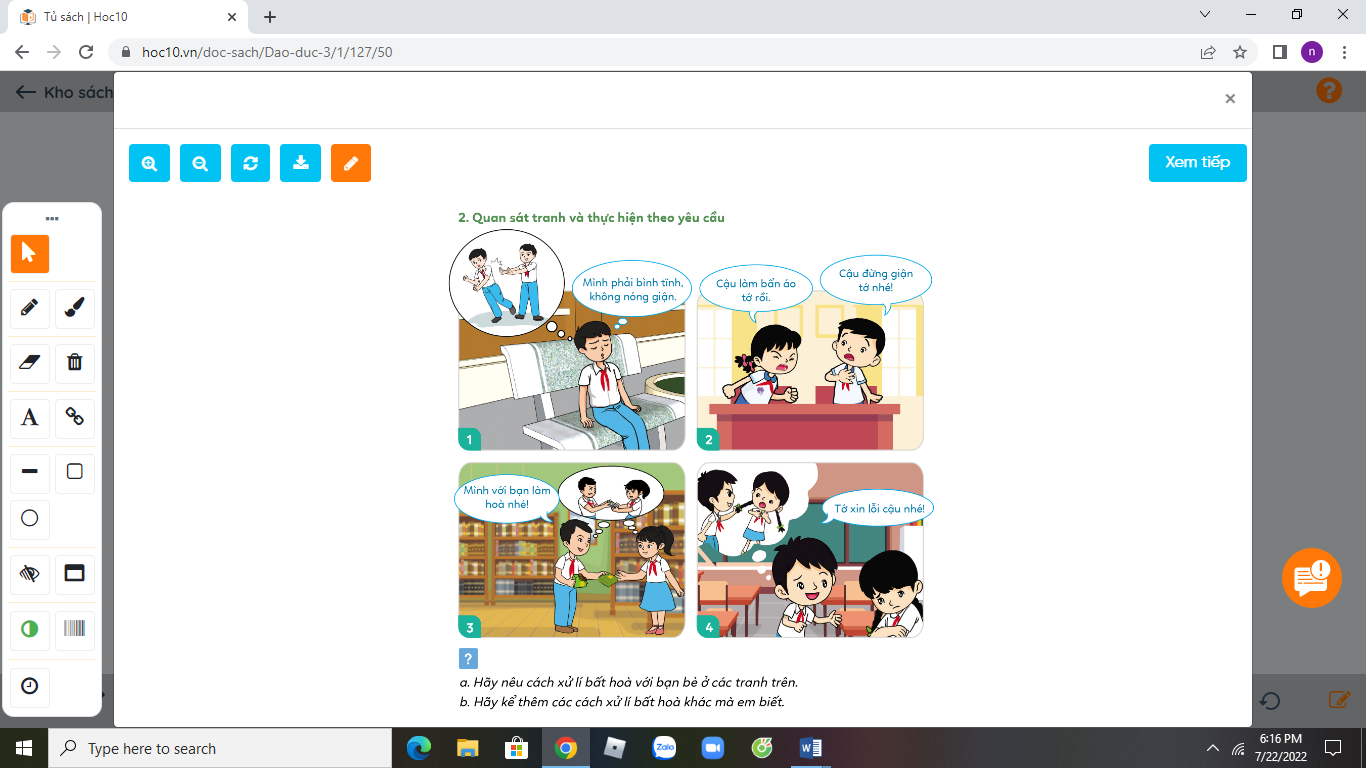 - GV giới thiệu tranh yêu cầu HS thảo luận nhóm 4, quan sát và trả lời câu hỏi:+ Hãy nêu cách xử lí bất hoà với bạn bè ở các tranh trên.+ Hãy kể thêm các cách xử lí bất hoà khác mà em biết.- GV mời các nhóm trình bày.- GV mời các nhóm khác nhận xét.- GV nhận xét tuyên dương và kết luận:- 1 HS nêu yêu cầu và đọc nội dung các bức tranh.- HS trả lời:+ Bạn Minh và bạn Lam tìm đến sự giúp đỡ từ cô giáo để xử lí bất hoà với bạn.+ Lam trực tiếp đi gặp và nói chuyện để giảng hoà với bạn, ....- HS đọc yêu cầu.- HS làm việc nhóm 4.- 3-5 HS trình bày:+ Tình huống 1,2 có thể tìm sự tư vấn và giúp đỡ của thầy cô giáo, hoặc hẹn riêng các bạn để thẳng thắn trao đổi ý kiến với bạn...+ Tình huống 3: Có thể can ngăn 2 bạn ra, sau đó chờ 2 bạn bình tĩnh lại rồi hoà giải....- HS khác nhận xét, bổ sung.+ HS lắng nghe, rút kinh nghiệm.3. Luyện tập- Mục tiêu:+ Học sinh biết đưa ra quan điểm đồng tình hay không đồng tình với cách xử lí bất hoà với bạn trong các tình huống.+ Nêu được ý kiến và cách xử lí của mình trong các tình huống cụ thể.- Cách tiến hành:3. Luyện tập- Mục tiêu:+ Học sinh biết đưa ra quan điểm đồng tình hay không đồng tình với cách xử lí bất hoà với bạn trong các tình huống.+ Nêu được ý kiến và cách xử lí của mình trong các tình huống cụ thể.- Cách tiến hành:Hoạt động 3: Nhận xét cách xử lí bất hoà. (làm việc cả lớp).- GV mời HS nêu yêu cầu.- GV yêu cầu HS suy nghĩ trả lời câu hỏi: Em có nhận xét gì về cách xử lí bất hoà trong các trường hợp dưới đây?a. Khi có bất hoà với Minh, Thuý tìm cách chia sẻ với Minh để hai bạn hiểu nhau.b. Khi xảy ra bất hoà với bạn, Lan chủ động hoà giải.c. Khi được Huy góp ý vì làm sai, Hằng không nghe mà cãi lại.d. Mỗi lần tức giận, Duy chọn cách im lặng và ra nơi khác, tránh bất hoà nhiều hơn.- GV mời HS trình bày theo hiểu biết của mình.- GV mời HS khác nhận xét.- 1 HS đọc yêu cầu bài.- HS làm việc cá nhân, suy nghĩ và trả lời câu hỏi:+  Em đồng ý với cách xử lí bất hoà với bạn trong các tình huống: a, b, d.+ Em không đồng ý với cách xử lí bất hoà với bạn trong tình huống: c.4. Vận dụng- Mục tiêu: + Củng cố hiểu biết về cách xử lí bất hòa+ Vận dụng vào thực tiễn để biết cách xử lí các bất hòa xảy ra.- Cách tiến hành4. Vận dụng- Mục tiêu: + Củng cố hiểu biết về cách xử lí bất hòa+ Vận dụng vào thực tiễn để biết cách xử lí các bất hòa xảy ra.- Cách tiến hành- GV yêu cầu HS chia sẻ về một bất hòa đã xả ra và cách xử lí bất hòa đó của bản thân. - GV khuyến khích HS đưa ra các cách xử lí khác.- GV chốt nội dung, tuyên dương.* GV nhận xét tiết học, nhắc HS về xem lại bài, xem trước các tình huống trong SGK trang 51, 52, lựa chọn cách xử lí các tình huống đó để chuẩn bị bài học sau.- HS kể trước lớp- Nhận xét về cách xử lí của bạn.- HS nêu cách xử lí khác (nếu có)5. Điều chỉnh sau bài dạy:.....................................................................................................................................................................................................................................................................................................................................................................................................................5. Điều chỉnh sau bài dạy:.....................................................................................................................................................................................................................................................................................................................................................................................................................Hoạt động của giáo viênHoạt động của học sinh1. Khởi động:- Mục tiêu: Tạo không khí vui vẻ, phấn khởi trước giờ học.- Cách tiến hành:1. Khởi động:- Mục tiêu: Tạo không khí vui vẻ, phấn khởi trước giờ học.- Cách tiến hành:- GV yêu cầu HS trả lời câu hỏi:+ Khi gặp tình huống hai bạn trong lớp xảy ra bất hòa, em sẽ làm gì? Kể ra một vài cách xử lí của em?- GV Nhận xét, tuyên dương.- GV dẫn dắt vào bài mới.- 2 HS trả lời, đưa ra cách xử lí của mình.- Lớp nhận xét- HS lắng nghe.2. Luyện tập:- Mục tiêu:    + HS thể hiện thái độ đồng tình hay không đồng tình với các cách xử lí bất hoà.+HS đưa ra đượcứng xử phù hợp trong việc xử lí bất hòa.-Cách tiến hành:2. Luyện tập:- Mục tiêu:    + HS thể hiện thái độ đồng tình hay không đồng tình với các cách xử lí bất hoà.+HS đưa ra đượcứng xử phù hợp trong việc xử lí bất hòa.-Cách tiến hành:Hoạt động 1: Bày tỏ ý kiến (Làm việc nhóm)- GV yêu cầu HS đọc các cách xử lí bất hòa trong SGK và trả lời câu hỏi:+ Em đồng tình hay không đồng tình với các cách xử lí bất hòa nào dưới đây ? Vì sao? - GV cho HS thảo luận nhóm đôi.- GV mời đại diện các nhóm phát biểu ý kiến.- GV nhận xét, đánh giá, tổng kết câu trả lời phù hợpHoạt động 2: Xử lí tình huống (Làm việc cá nhân)+ Tình huống 1: - GV yêu cầu HS đọc tình huống trong SGK và trả lời câu hỏi: Nếu là thành viên của nhóm, em sẽ làm gì? 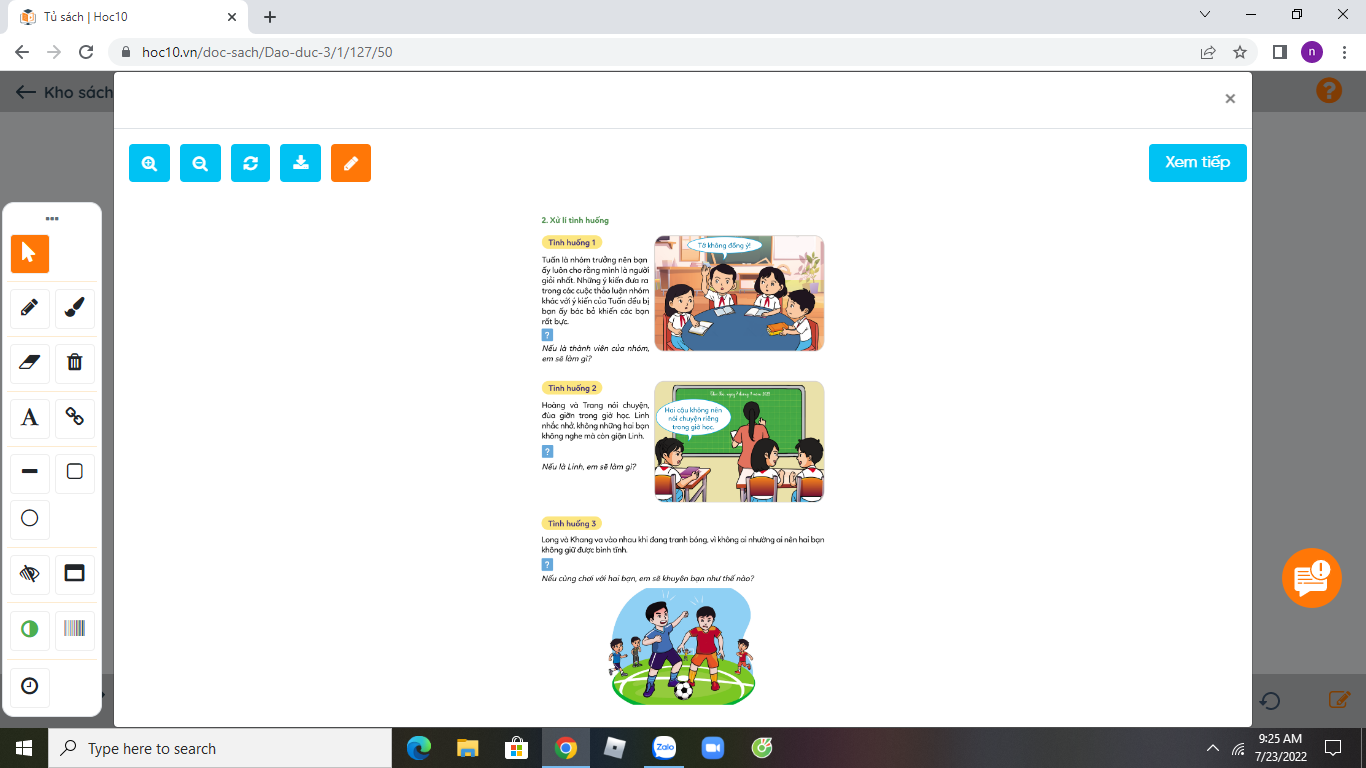 - Yêu cầu HS suy nghĩ, tìm cách ứng xử phù hợp.- GV gọi HS đưa ra cách ứng xử của mình- GV nhận xét, tuyên dương HS.- Tiến hành tương tự với tình huống 2 và 3.+ Tình huống 2: - GV yêu cầu HS đọc tình huống trong SGK và trả lời câu hỏi: Nếu là Linh, em sẽ làm gì? 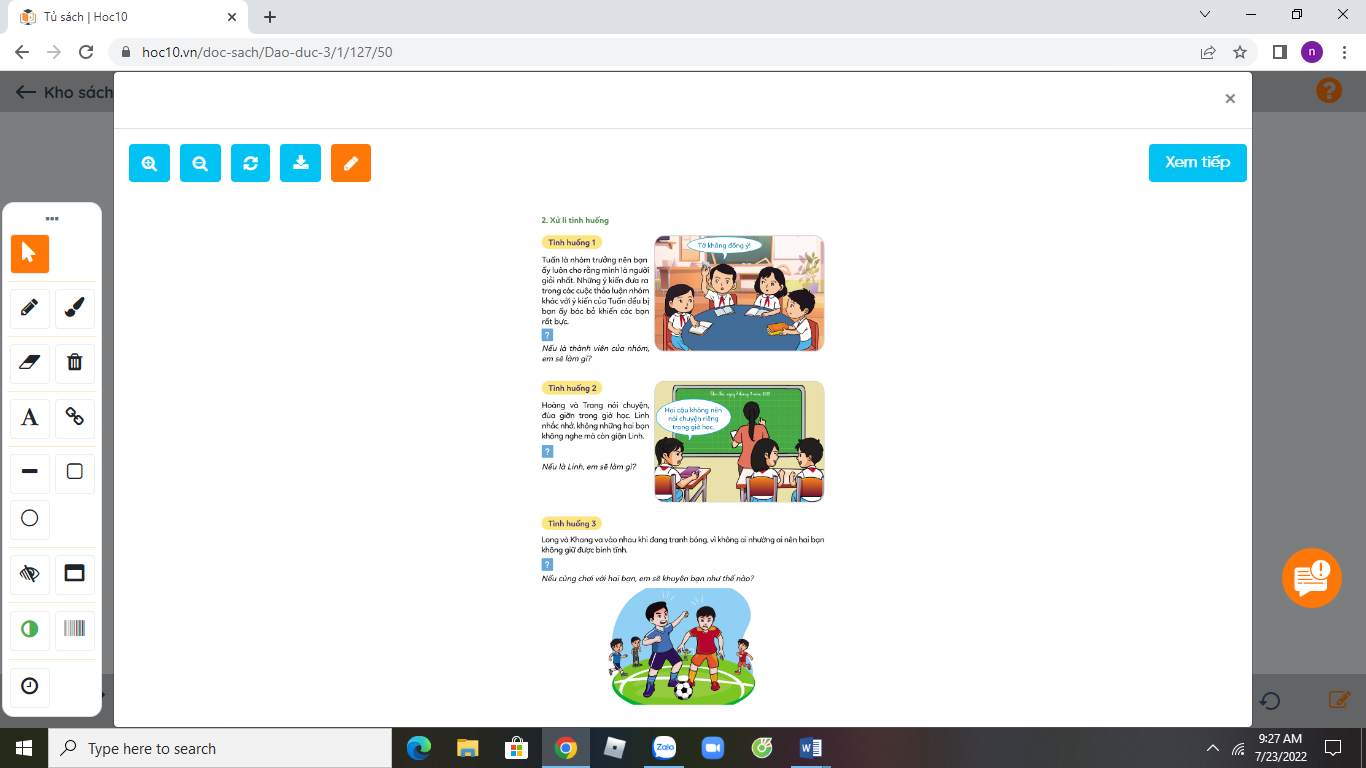 - GV nhận xét, tuyên dương HS.+ Tình huống 3: - GV yêu cầu HS đọc tình huống trong SGK và trả lời câu hỏi: Nếu cùng chơi với hai bạn, em sẽ khuyên bạn thế nào?- GV nhận xét, tuyên dương HS và rút ra cách ứng xử phù hợp:+ Tình huống 1 và 2: HS có thể tìm đến sự tư vấn và giúp đỡ từ thầy cô giáo hoặc hẹn gặp riêng sau đó và thẳng thắn bày tỏ quan điểm về cách hành xử của các bạn.+ Tình huống 3: HS có thể can ngăn và tách hai bạn ra, sau đó để cả hai bạn bình tĩnh lại rồi hòa giải.- 1 HS đọc.- HS thảo luận nhóm đôi.- Đại diện nhóm nêu ý kiến, nhóm khác nhận xét, bổ sung.- HS trả lời:+ Đồng tình với ý kiến a, b, c vì đây là những cách xử lí bất hòa tích cực, hướng đến giải quyết vấn đề bất hòa xảy ra.+ Không đồng tình với ý kiến d, e vì đây là những cách làm cho bất hòa trở thành tranh cãi, khó giải quyết và căng thẳng hơn.- 1 HS đọc.- HS tìm cách ứng xử phù hợp. - 2HS đưa ra cách ứng xử của mình.- Lớp nhận xét, bổ sung- 1 HS đọc- 2HS đưa ra cách ứng xử của mình.- Lớp nhận xét, bổ sung- 1 HS đọc- 2HS đưa ra cách ứng xử của mình.- Lớp nhận xét, bổ sung3. Vận dụng- Mục tiêu: + Nêu được một lần xảy ra bất hòa và vận dụng kiến thức đã học để xử lí bất hòa đó.+ HS sẵn sàng giúp bạn xử lí bất hòa.- Cách tiến hành:3. Vận dụng- Mục tiêu: + Nêu được một lần xảy ra bất hòa và vận dụng kiến thức đã học để xử lí bất hòa đó.+ HS sẵn sàng giúp bạn xử lí bất hòa.- Cách tiến hành:Hoạt động 1: Chia sẻ về việc em bất hòa với bạn(Làm việc cá nhân)- GV yêu cầu HSghi lại một lần xảy ra bất hòa và vận dụng kiến thức đã học để xử lí bất hòa đó lên một tấm bìa màu. (Thời gian 2 phút)- GV mời HS xung phong trình bày sản phẩm.- GV nhận xét, khen ngợi HS, rút ra những cách xử lí bất hòa hay nhất.Hoạt động 2: Giúp bạn xử lí bất hòa (Làm việc theo nhóm 4)- GV yêu cầu HS hoạt động theo nhóm 4 và  sắm vai tình huống giúp bạn xử lí bất hòa. (Thời gian 3 phút)- GV mời các nhóm trình bày.- GV nhận xét, đánh giá và rút ra những cách giúp bạn xử lí bất hòa phù hợp.+ Kết luận: Gọi HS đọc lời khuyên trong SGK.- GV nhận xét, tuyên dương HS.- HS hoàn thiện tấm bìa màu theo yêu cầu.-2 -> 3 HS trình bày.- HS khác nhận xét, bổ sung.- HS thảo luận nhóm 4, sắm vai tình huống giúp bạn xử lí bất hòa. - 2 nhóm trình bày.- Các nhóm khác nhận xét.- 2 HS đọc.- HS lắng nghe.4. Điều chỉnh sau bài dạy:.....................................................................................................................................................................................................................................................................................................................................................................................................................4. Điều chỉnh sau bài dạy:.....................................................................................................................................................................................................................................................................................................................................................................................................................